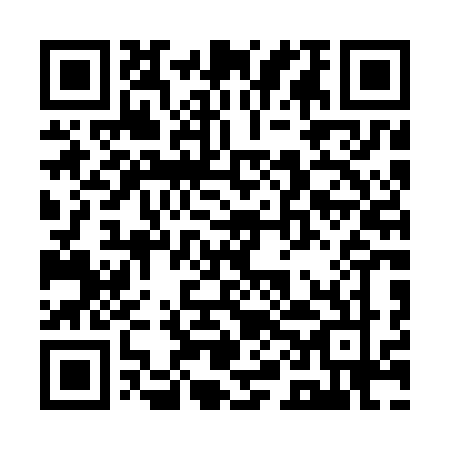 Ramadan times for Mumbai, Maharashtra, IndiaMon 11 Mar 2024 - Wed 10 Apr 2024High Latitude Method: One Seventh RulePrayer Calculation Method: University of Islamic SciencesAsar Calculation Method: HanafiPrayer times provided by https://www.salahtimes.comDateDayFajrSuhurSunriseDhuhrAsrIftarMaghribIsha11Mon5:375:376:5012:495:086:476:478:0012Tue5:375:376:4912:485:086:486:488:0013Wed5:365:366:4812:485:086:486:488:0114Thu5:355:356:4812:485:086:486:488:0115Fri5:345:346:4712:485:086:486:488:0116Sat5:335:336:4612:475:086:496:498:0117Sun5:335:336:4512:475:086:496:498:0218Mon5:325:326:4412:475:086:496:498:0219Tue5:315:316:4412:465:086:506:508:0220Wed5:305:306:4312:465:086:506:508:0321Thu5:295:296:4212:465:086:506:508:0322Fri5:285:286:4112:455:086:506:508:0323Sat5:275:276:4012:455:086:506:508:0324Sun5:265:266:3912:455:086:516:518:0425Mon5:265:266:3812:455:086:516:518:0426Tue5:255:256:3812:445:086:516:518:0427Wed5:245:246:3712:445:086:516:518:0528Thu5:235:236:3612:445:086:526:528:0529Fri5:225:226:3512:435:086:526:528:0530Sat5:215:216:3412:435:086:526:528:0531Sun5:205:206:3312:435:086:526:528:061Mon5:195:196:3312:425:086:536:538:062Tue5:185:186:3212:425:086:536:538:063Wed5:175:176:3112:425:086:536:538:074Thu5:165:166:3012:425:086:536:538:075Fri5:165:166:2912:415:076:546:548:076Sat5:155:156:2812:415:076:546:548:087Sun5:145:146:2812:415:076:546:548:088Mon5:135:136:2712:405:076:546:548:089Tue5:125:126:2612:405:076:556:558:0910Wed5:115:116:2512:405:076:556:558:09